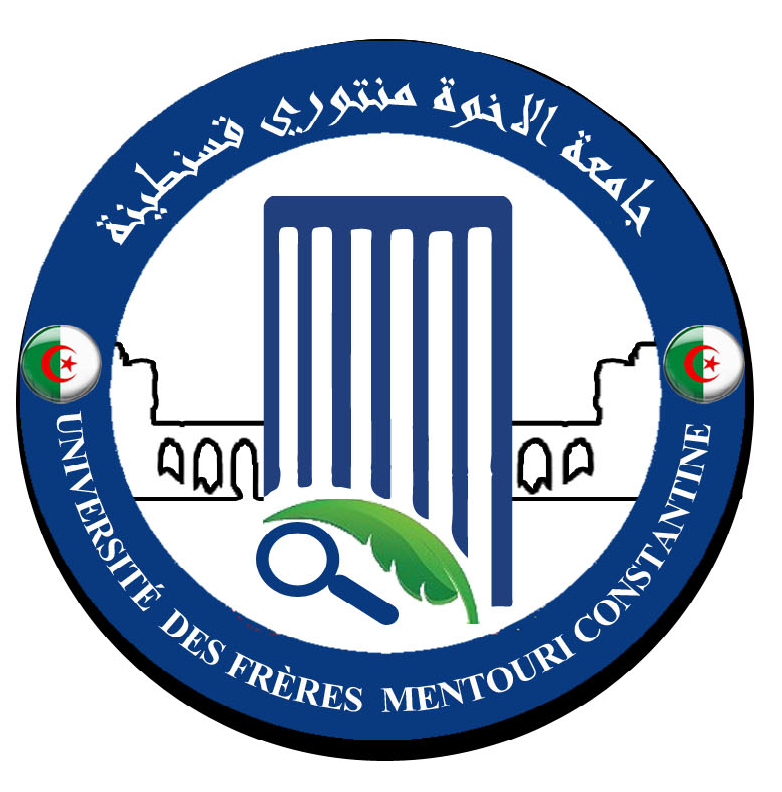 برنامج الأسبوع الإعلامي و التحسيسي لفائدة طلبة السنة الأولىجذع مشترك لعلوم الطبيعة و الحياة  من الاثنين 05  إلى الخميس 09 ديسمبر 2016سيخصص يوم الاثنين 05 ديسمبر 2016 لشرح القوانين و القرارات الوزارية ، و كذا الفروع و الاختصاصات و مسارات التكوين ( ليسانس+ ماستر )  المختلفة المتوفرة على مستوى أقسام الكلية وفق البرنامج المسطرعميد الكليةالحصةالوقتالمجموعةالمدرجالمؤطرون18h-9h30A05العميد – مساعدي  رؤساء الأقسام للبيداغوجيا  + مسئولي الاختصاص من كل قسم29h30-11hB06نائب العميد للبيداغوجيا + رؤساء الأقسام + مسؤول الفروع و الاختصاص311h-12h30C05العميد – مساعدي  رؤساء الأقسام للبيداغوجيا  + مسئولي الاختصاص من كل قسم412h30-14hD06نائب العميد للبيداغوجيا + رؤساء الأقسام + مسؤول الفروع و الاختصاص514h-15h30E05العميد – مساعدي  رؤساء الأقسام للبيداغوجيا  + مسئولي الاختصاص من كل قسم615h30-17F06نائب العميد للبيداغوجيا + رؤساء الأقسام + مسؤول الفروع و الاختصاص